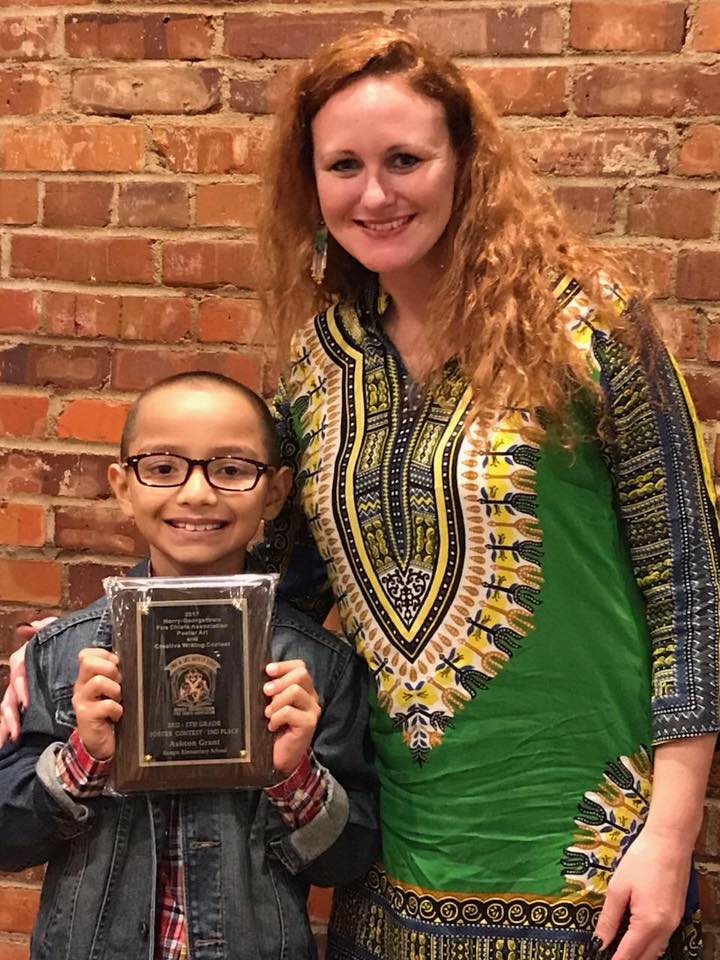 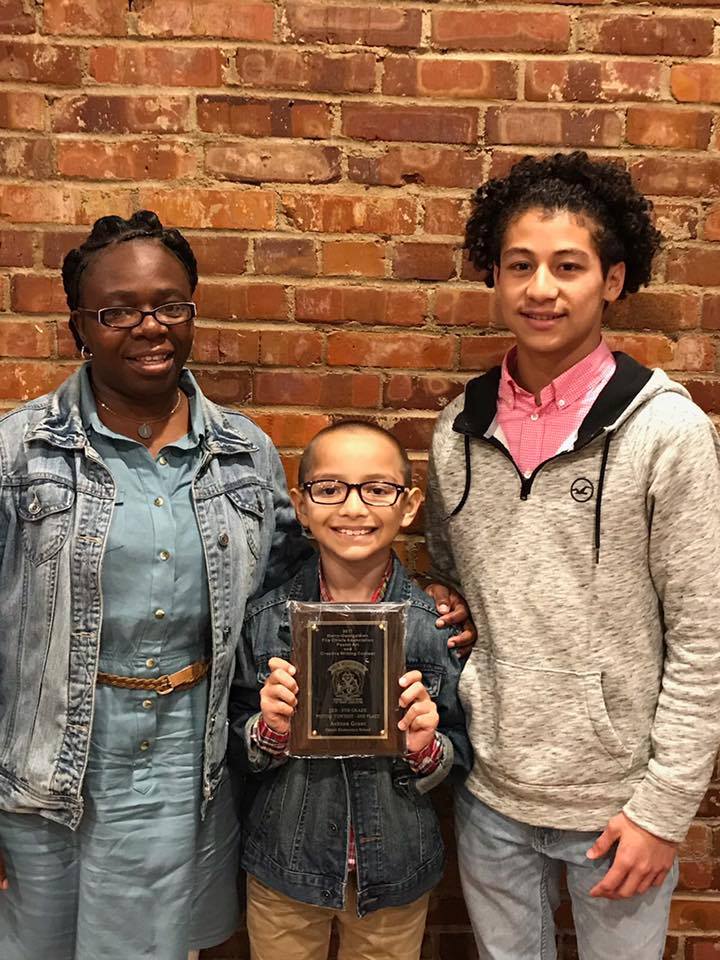 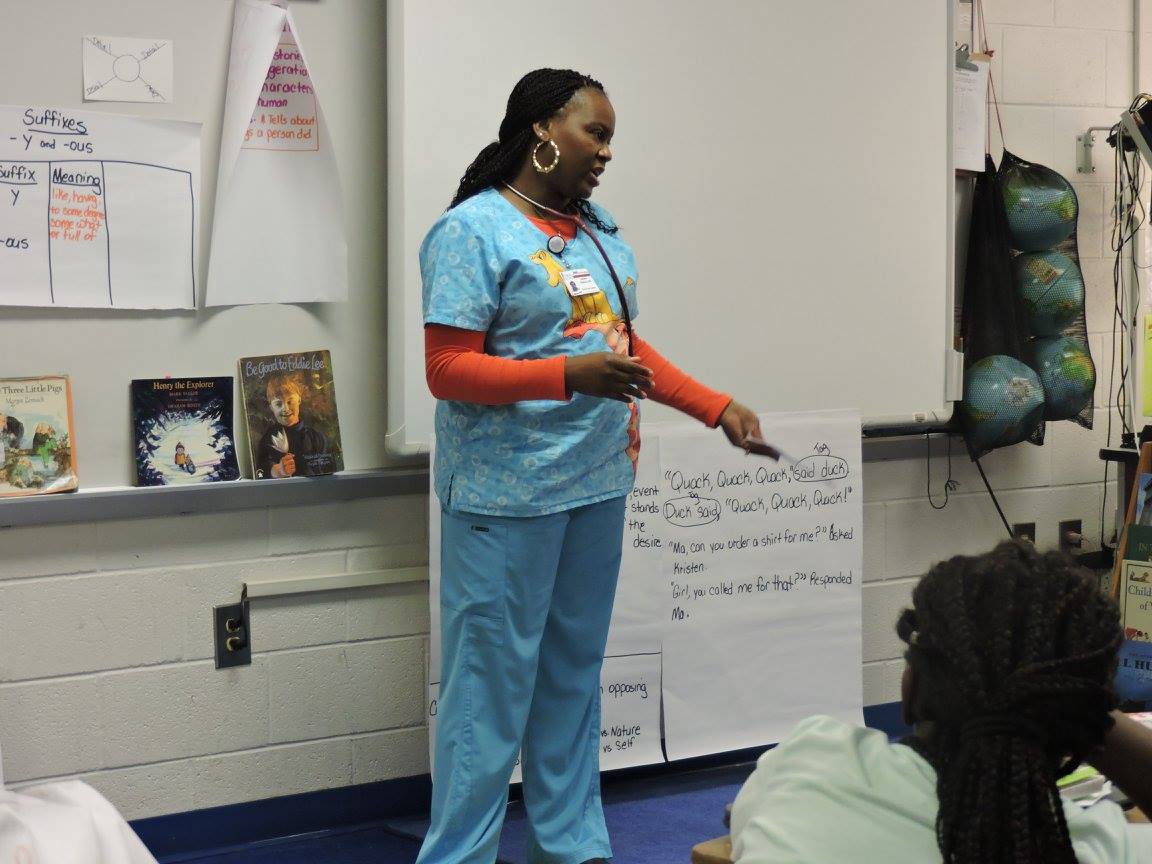 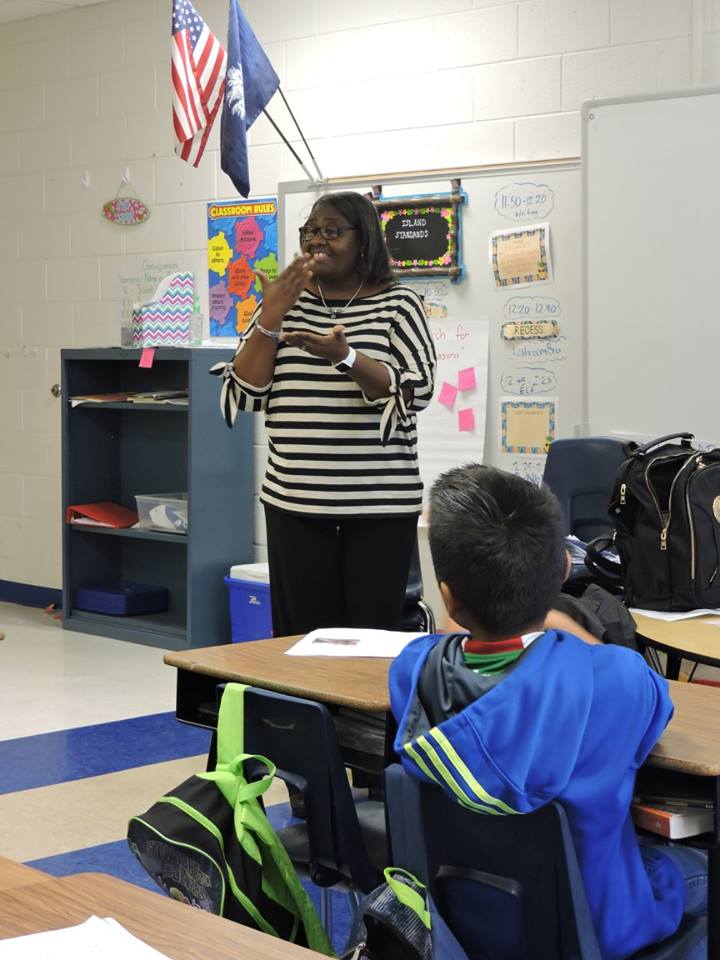 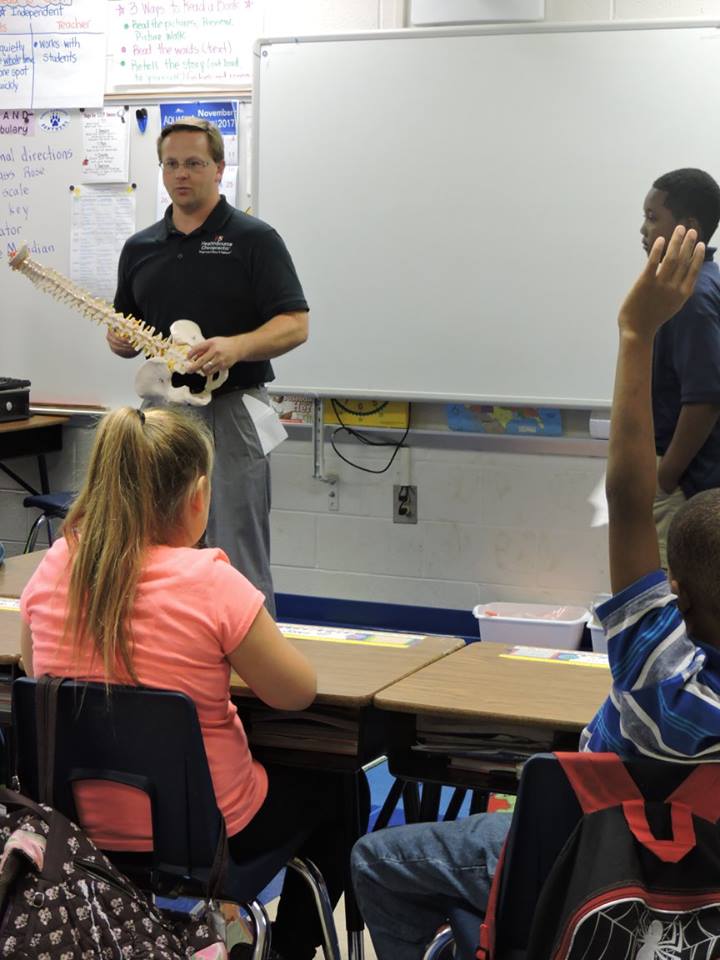 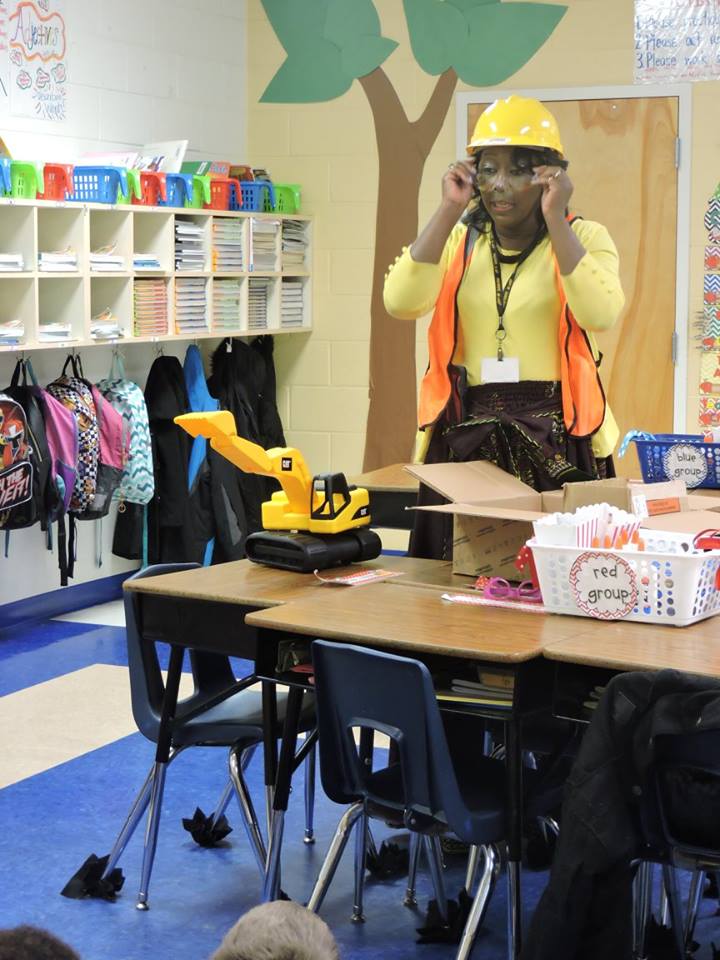 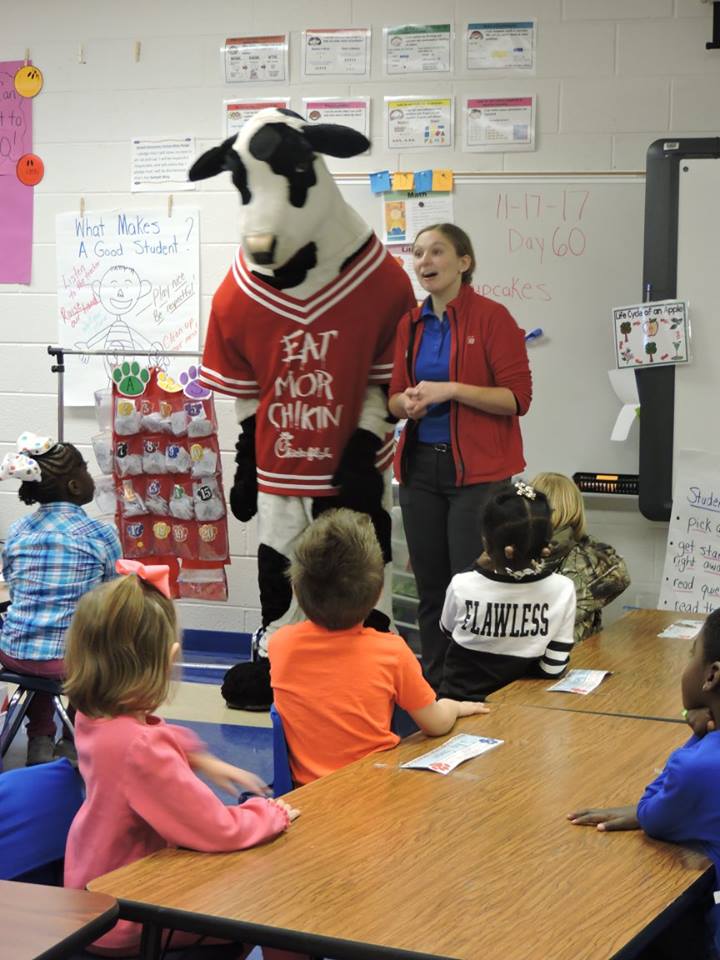 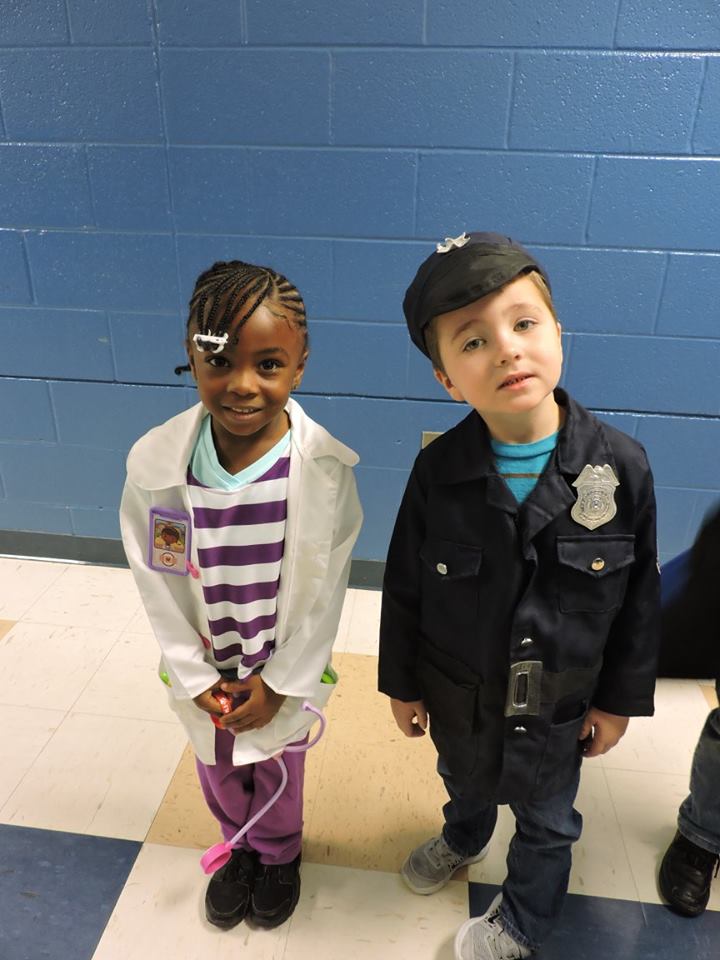 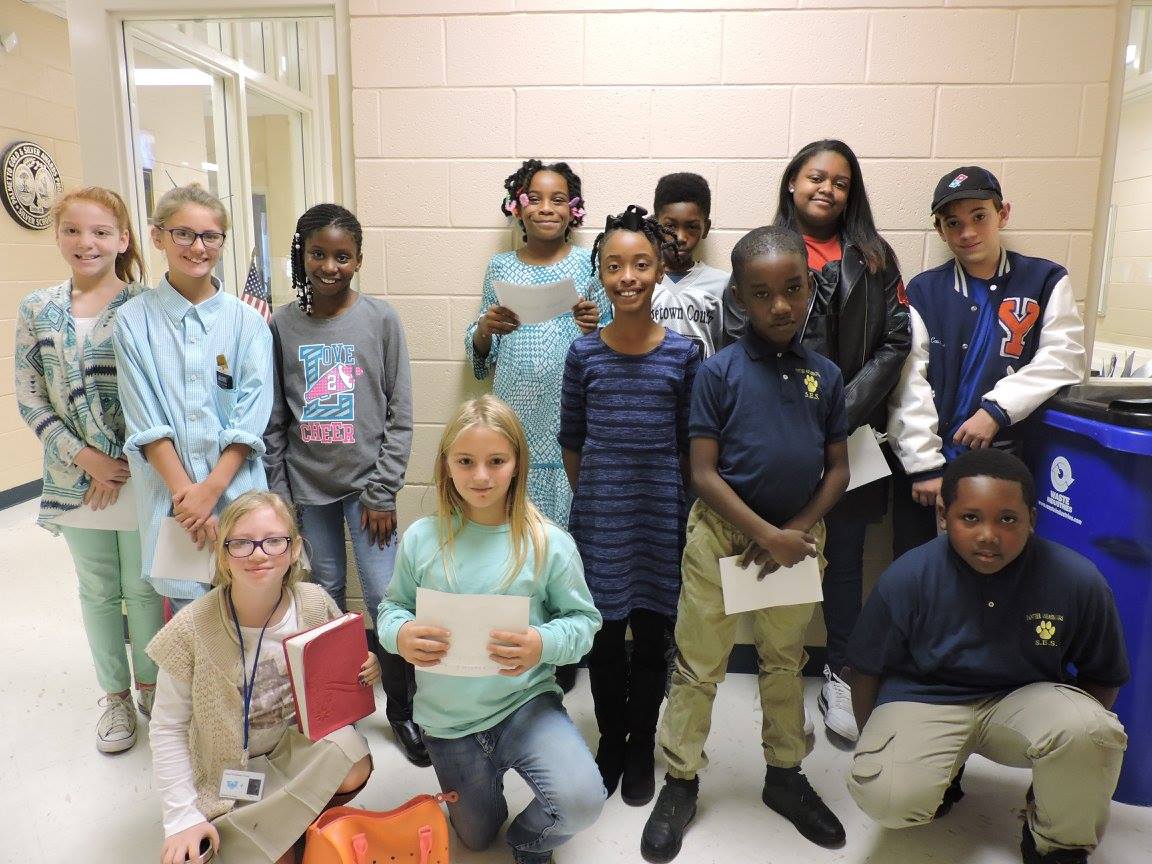 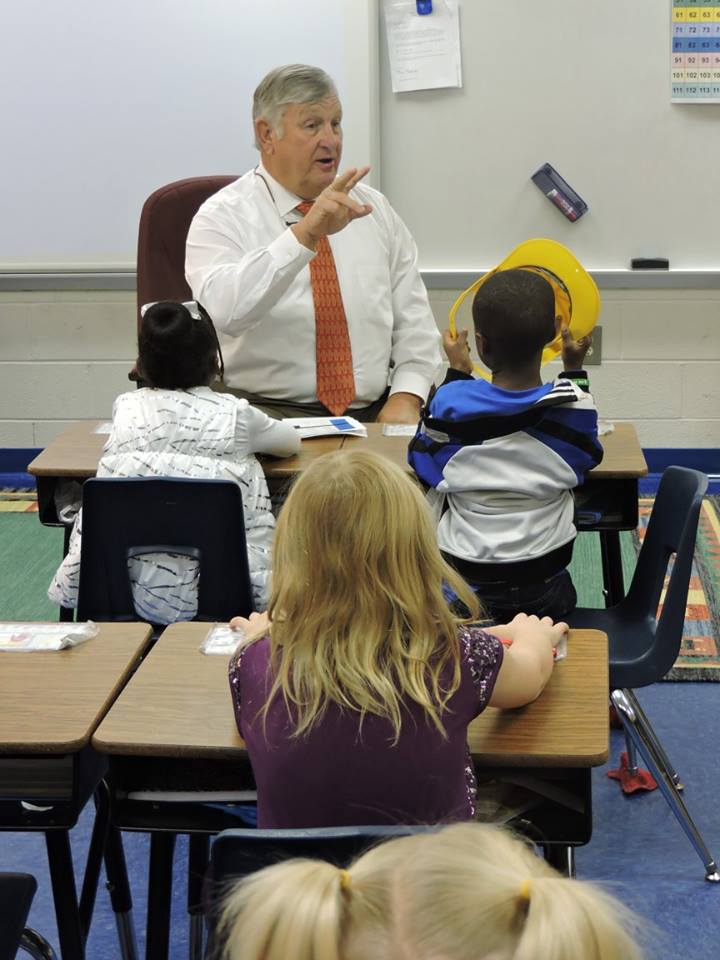 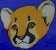 December 2017                                                             Sabrina Goff-Mack, PrincipalVolume 3 Issue 4                                           Maggie Hapeshis, Curriculum SpecialistLike us on Facebook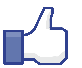 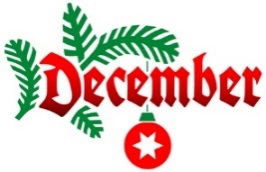 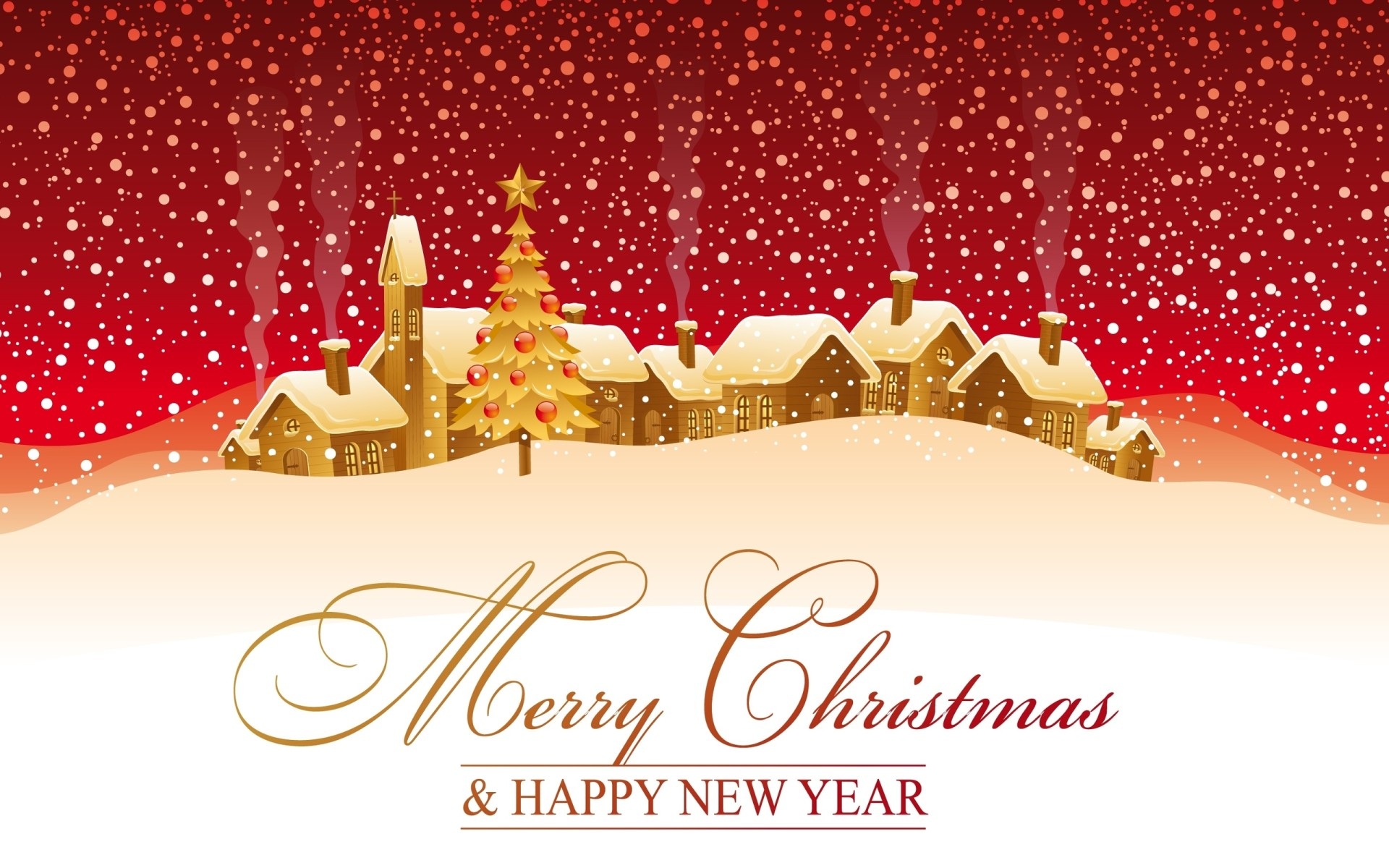 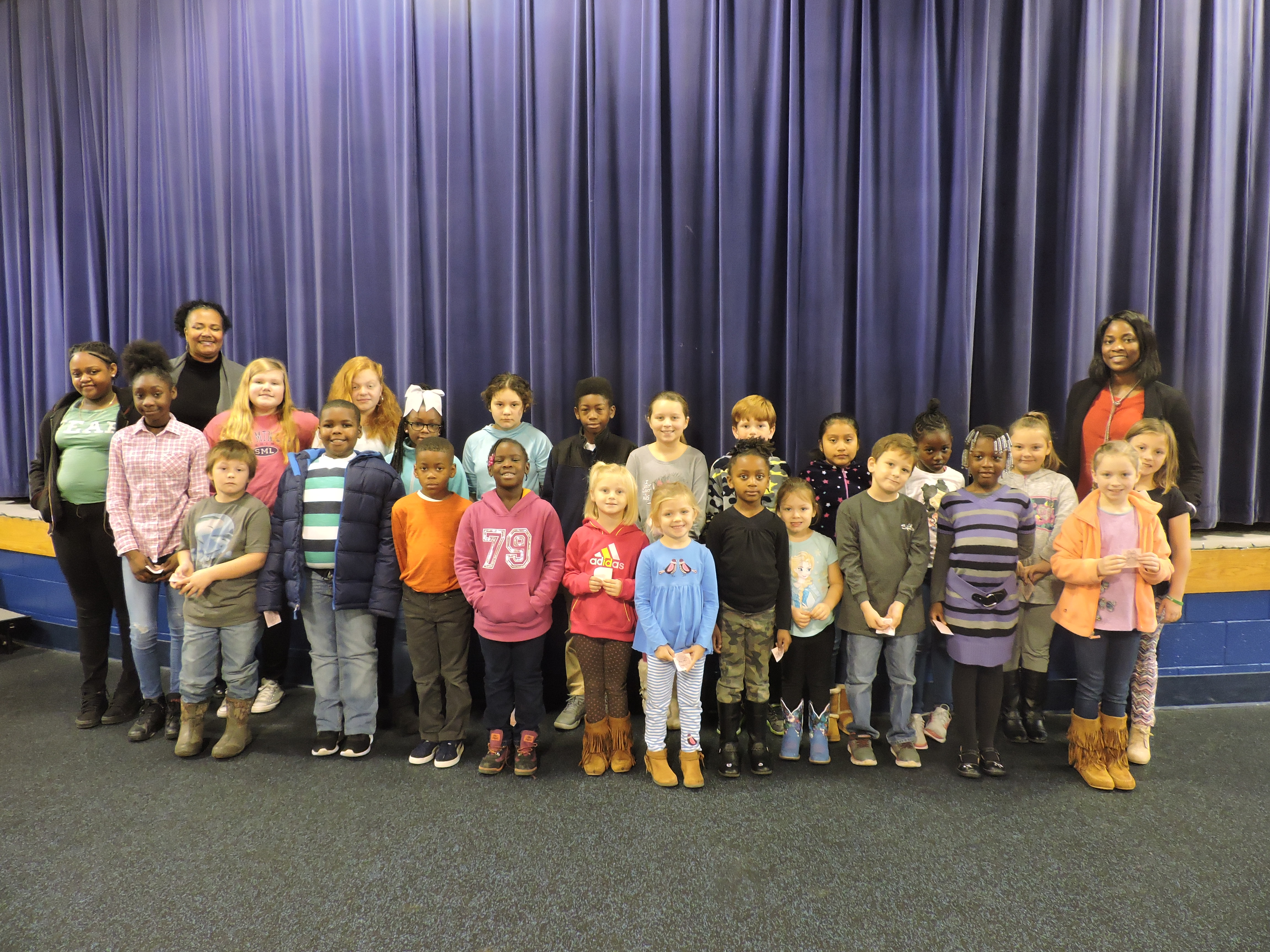 